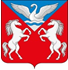 ЛЕБЯЖЕНСКИЙ СЕЛЬСКИЙ СОВЕТ ДЕПУТАТОВКРАСНОТУРАНСКОГО РАЙОНА  КРАСНОЯРСКОГО   КРАЯРЕШЕНИЕ29.09.2020                                  с.Лебяжье                               №  1-2-рОб избрании  заместителя председателяЛебяженского сельского Совета депутатовшестого созываНа основании  ст.22 гл. 4  Устава Лебяженского сельсовета, Лебяженскийсельский Совет депутатов                                                      РЕШИЛ:  1.  Избрать заместителем председателя Лебяженского  сельского  Совета депутатов шестого созыва Ляпина Валерия Ивановича.  2.   Контроль за исполнением настоящего Решения возложить на    председателя Совета депутатов.   3. Настоящее Решение вступает в силу с момента его официального опубликования на официальном сайте Администрации Лебяженского сельсовета (http://lebyazhe-adm.gbu.su/).Председатель Лебяженского  Совета депутатов                                  Е.А.ДроздоваГлава Лебяженского сельсовета                                                            М.А.Назирова    